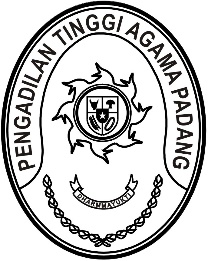 Nomor     	: W3-A//OT.00/6/2023	08 Juni 2023Lampiran	: -Perihal	:	UndanganYth. Para Kabbag dan Kasubbag PTA PadangFungsional dan Staff Kesekretariatan  PTA Padangdi-	TempatAssalamu’alaikum Warahmatullahi Wabarakatuh.Dengan ini kami mengundang Saudara untuk mengikuti Rapat Evaluasi Kinerja Kesekretariatan Pengadilan Tinggi Agama Padang, yang InsyaAllah akan dilaksanakan pada:Hari/Tanggal	:   Jumat/ 09 Juni 2023Jam	:	09.00 WIB s.d. selesai Tempat	:	Ruang Command Center		Pengadilan Tinggi Agama PadangDemikian disampaikan dan terima kasih.Wassalam,Sekretaris,H. Idris Latif, SH., MH.Tembusan: Ketua Pengadilan Tinggi Agama Padang